Estd. 2010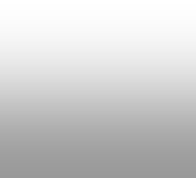 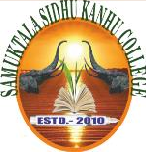 Ref. No.SAMUKTALA SIDHU KANHU COLLEGEPO: TALESWARGURI= DIST.: ALIPURDUARWB: 736206(Affiliated to University of North Bengal)Website: samuktalasidhukanhucollege..inE-mail: shamuktala.sk.college@gmail.com             Date: 17.12.2021NOTICE(DATE EXTENDED)Ref. No: 590/B/CE-2021 dt. 29/11/2021 of NBUStudents of 1st Semester for the session 2021-2022 are hereby further informed that the portal www.nbuexams.net will remain open from 17/12/2021 (from 12:00 noon) to 19/12/2021 (up to 6.00 PM) for uploading of the following documents for the Registration:Photos (within 50 kb size limit),H.S. Mark sheet (within 60kb-100kb size limit)Caste certificate (within 60kb-100kb size limit) (if applicable)This is according to the “Most Urgent’ notice of University of North Bengal. In order to Login for uploading the documents the students must use their Mobile number which was used during the Form fill-up for online admission and Date of Birth as the Password. Students must ensure themselves for uploading the required documents for registration and the college authority will not be responsible for the same.                                                                                      Sd/-                                                                                                  Teacher-in-Charge,Samuktala Sidhu Kanhu College